Annual Report2011-12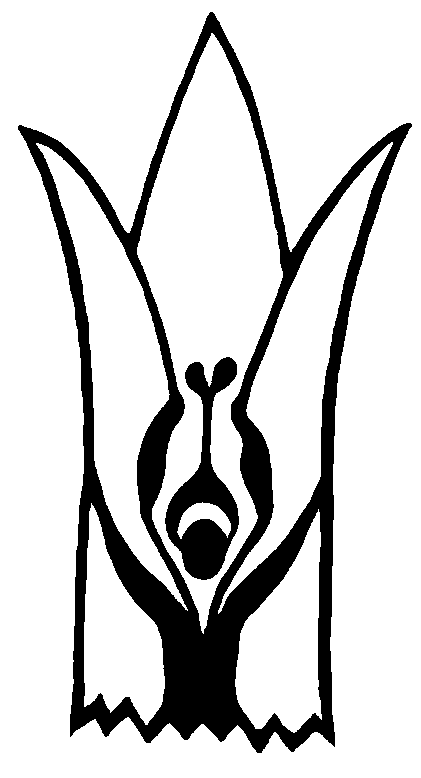 Vigyan AshramAt.Post.Pabal Dist.Pune 412403(A center of Indian Institute Of Education)128/2, J.P Naik Path, , KothrudPune 411038, Ph : 020-25424580www.vigyanashram.comVigyan Ashram Annual Report 2011-12Financial year 2011-12 is marked with many landmarks for Vigyan Ashram. Most importantly Vigyan Ashram got new workshop facility with the financial support of M/S GKN Plc. and up gradation of food lab with the support of M/S Praj foundation.  Important achievements and highlights of different projects of Vigyan Ashram are presented here. Vigyan Ashram is working on the philosophy of ‘Rural Development through Education System (RDES)’. Fig. 1 shows the model of RDES program. To achieve objective of rural development, VA has program, as shown in the fig. 2. 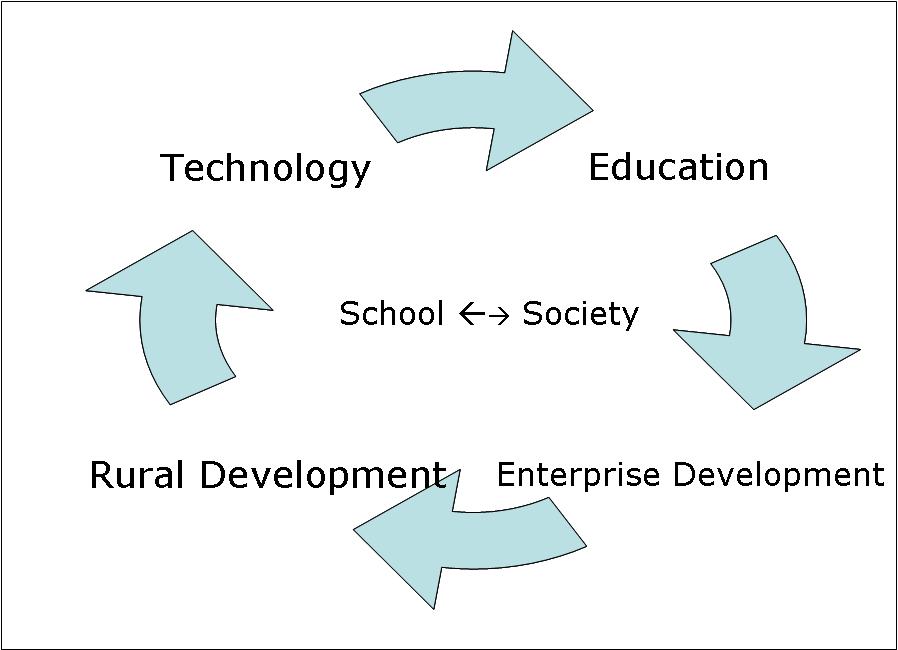 Figure 1: RDES philosophy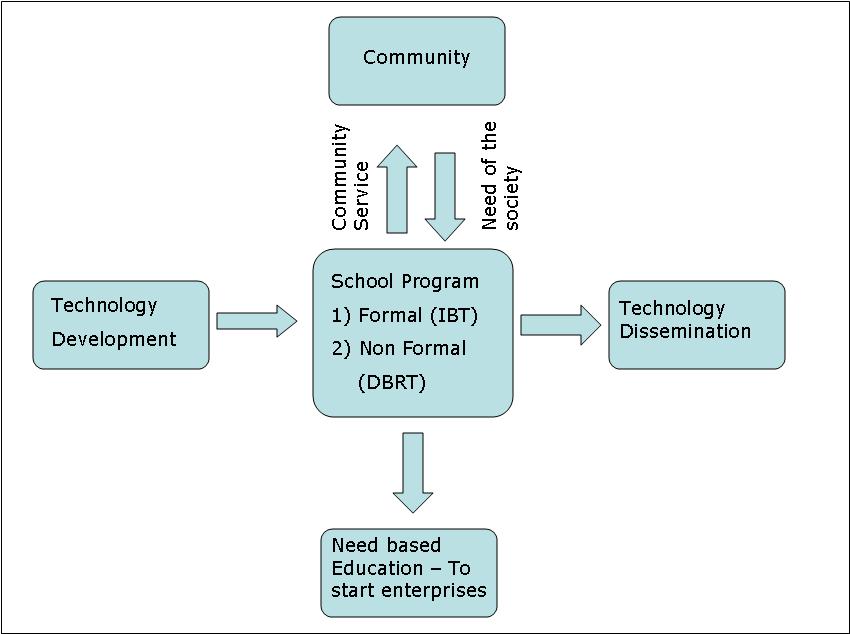 Figure 2: RDES ProgramFollowing are the main program of Vigyan Ashram and major financial partners in the project (Table1). We want to take this opportunity to thanks our donors, parents, students, villagers in Pabal and community for their continuous support and faith in Vigyan Ashram’s team. A)  Diploma in Basic Rural Technology (DBRT) Course(Supported by ASHA for education – Seattle chapter, Mr. Dai Meghaji,)DBRT (one year residential program) is a flagship program of VA. This year (2010-11) batch of 37 students completed their training on 25th June. Almost all students got the apprenticeship in the industry or small enterprises as per their interest. DBRT 11-12 batch started their training on 10th July with 46 students including 7 girls.  We have students from Madhya Pradesh, Assam, Gujarat, and Chhattisgarh besides students from all parts of the Maharashtra. Year was busy with students project work, community services, site visits, cultural events, picnic, bicycle trek and lot of other things. Students earned Rs.86000/- by giving community services to the community. Following courses conducted during the year 2011-12 at Pabal.  B)  IBT Program in Formal School VA’s educational philosophy of ‘Rural Development through Education System’ is implemented in formal school (8th -10th class) through ‘Introduction to Basic technology’ (IBT) Program. We are trying to disseminate various appropriate technologies to villagers though IBT Program. The Program is implemented in 111 schools and 12130 students. Number of schools and their funding partner are given below. Major Highlights of IBT Program : 2502 students appeared for SSC board exam in March 2012. Out of which 2484 students passed the exam. ( 99.32% result) Total value of community service provided by IBT schools is approx. Rs.21.49lacsIBT – Instructor’s trainingVarious need based training programs were conducted at Pabal and Khed-Shivapur. New technologies are introduced and new teaching techniques, use of computer in IBT training etc were introduced through training. Details of training are as: IBT Co-ordinators trainings- 31 teachersIBT Instructors training- 245 instructorsGeographical Spread IBT program is spread over more than 27 districts. Hemendra Kothari foundation is supporting us in introducing IBT program in forest areas of Pench and Tadoba tiger reserves. With the active support of Unicef in Chhattisgarh, IBT program has started in 5 schools of Bijapur district. We have modified strategy of implementation in Chhattisgarh by introducing one month intensive training program for tribal youth at Pabal. One batch of 33 youth from Bijapur and 24 youth from Datewada district got training at Pabal. Schools in Bijapur district made spectacular progress in agricultural activities, electrical maintenance work. Those services were not at all available in the interior forest areas. Instructors as entrepreneur Twenty one IBT instructors started their own enterprises this year.  Following are the details of Instructors & Enterprises started by them.Technology Transfer through schools - Following technologies are transferred through schools. C) TECHNOLOGY DST Core support:  Following is the brief of various R&D carried out by core staff supported by DST.  D) Workshops / Seminar / Meetings STARs forum conference Vigyan ashram organized Second annual STARs (Skill Training for Advancement of Rural Societies) in Pune on 26th and 27th Dec. STARS forum serve as a collaborative body for mutual support of those engaged in vocational skills training, facilitate advance in this field and promote innovative approaches to reach larger needy populations. Vigyan Ashram is a host organization for the STARs forum & conference.  Total 56 participants from 38 organizations working in skill training in rural areas attended the conference. Following themes were discussed during conference  i) Emerging trades in rural areas ii) Training Needs of the Unorganized Sectors iii) Training Needs & Retraining of the Self-employed Persons iv) Improving Distribution of Relevant Information & enhancing communication with individuals & NGO’s in field.Following staff participated in various conferences and workshop.E) Infrastructure Development Finishing school building A new workshop ‘Finishing School building’ was inaugurated on 30th Nov at the hand of Mr.Kevin Smith (CEO, GKN Plc) and Mr.Dilip Walse Patil (Speaker, Maharashtra Assembly). The workshop is constructed from the award of GBP 100,000 (Rs.74lacs) received to Vigyan Ashram. 	Details about the workshop: Dimension of the building is 21.34 * 24.30 mtrs and basement of 6.8*11.85 mtr ( Approx.5600 sq ft). Total cost of construction (civil + PEB) is approx.Rs.48.49lacs i.e Rs.866/- per sq.ft. The new building is housing workshop section, Fab lab and electrical section. Food testing laboratory and agricultural section are at lower level.New machineries were purchased and installed. Similarly partition for fab lab and electrical section is done. Industrial standard electrical wiring is done. In addition to the award amount, GKN Sinter Metal (Pune) volunteered and done epoxy flooring of the complete building and also done landscaping (Green lawn) around the building. Now we have good workshop facility at Pabal. 	We are thankful to team of GKN Plc and GKN Sinter Metal for their generous support and involvement in the project. Modernisation of food lab : We have upgraded our food lab with the support of M/S Praj Foundation. We have installed facility like homogenizer-cum-mixer, Fruit pulpier, cutting machine, Glassware’s and chemicals etc. A food testing laboratory is established on the ground floor of finishing school building. The facility was inaugurated at the hands of Mr.Pramod Choudhary (MD, Praj Industries) on 3rd Nov. We are thankful to Praj foundation for their support. New Hostel Building work is in progress. The work is carried out by PWD dept from local MLA funds. Construction of staff quarter building is started. Our long time supporter Mr.Daimond Meghaji is supporting construction cost of the building. F)  Exhibitions,/ Award/Recognition:1) Dr.Yogesh Kulkarni received Maha-Intraprenuer award 2011 from Praj industries. Award amount Rs.1 lac is donated to Vigyan Ashram corpus. 2) Dr.Yogesh Kulkarni received Seva Gaurav Purskar from Chimanlal Govindlal trust. Award amount Rs.10000 is donated to Vigyan Ashram corpus. I) Donations to AshramVigyan Ashram is thankful to donors and well wishers. Their contribution helped us to fulfill many necessities at ashram.Apart from monetary contribution many people donated equipment to Vigyan Ashram in kinds.  J) Projects Completed this yearGKN finishing schoolPraj – Modernization of food lab K) Ongoing Projects:L) Staff MattersFollowing staff joined this year:   Mr.Pawan bhise (BE. Electronics), Mr. Bhausaheb Waghule (Electrical), Mr. Amitraj Deshmukh (BE. Electronics)Following staff resigned this Year: Mr.Bhausaheb Waghole, Mr. Siddharth Kulkarni.Total staff:  24{DBRT: 9, IBT: 6, Kitchen: 3, FABLAB- 1 DST: 2, Director: 1, Pune Office: 2} M) Management committee:	BOT-IIE reconstituted Program organizing committee (POC) of VA as Management committee of VA. This committee comprises of Dr.Arvind Gupta (Chairman), Mr.Ashok Kalbag, Mr.Vijay Kumar, Mr.Sunil Kulkarni, Mr.Pravin Mahajan, Dr.Aruna Giri, Mrs. Mira Kalbag and Dr. Yogesh Kulkarni. Meeting of PAC & MC were held on 16th May, 19th June, 18th Sept, 3rd Nov, 27th Feb at Pabal.Vigyan Ashram is thankful to PAC member, Management committee members and Board of trustees of Indian Institute Of Education for their support and guidance.N) Volunteers:Vigyan Ashram appreciates efforts taken by many volunteers in promoting VA program. Vigyan Ashram also acknowledges support of villagers in Pabal, IBT schools and their management for their continuous support.Finance: Project Income Expense Summary 2011-12 Photo Gallery: New Workshop building @Vigyan Ashram Pabal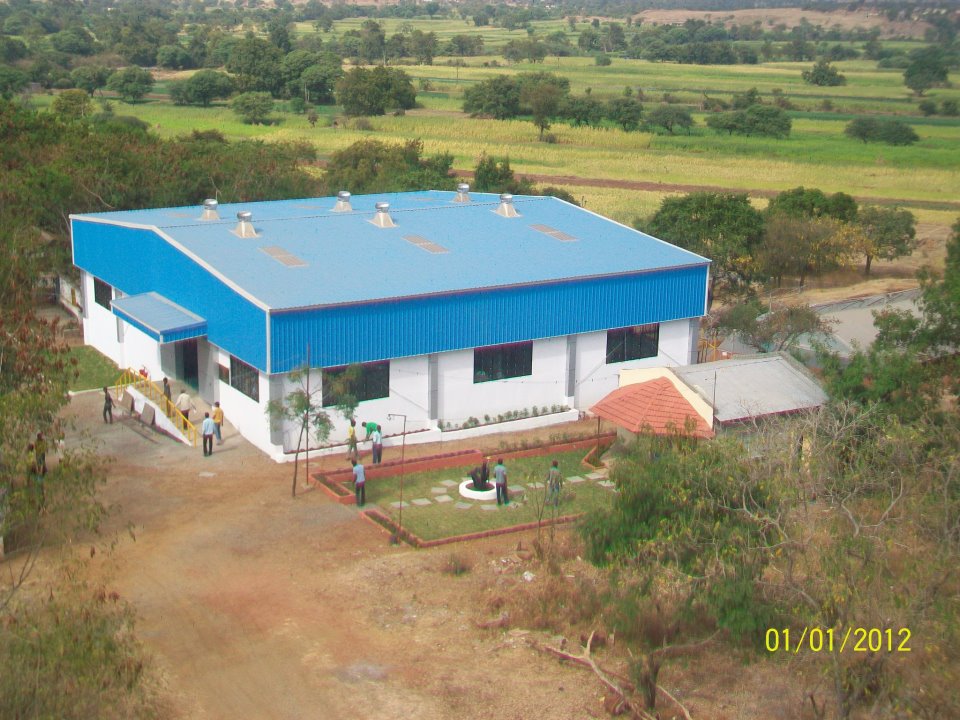 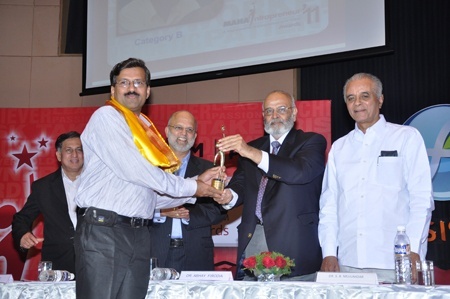 Dr. Yogesh Kulkarni Maha- Intraprenuer Award 2011 constituted by M/S Praj Industries.DBRT Batch Graduation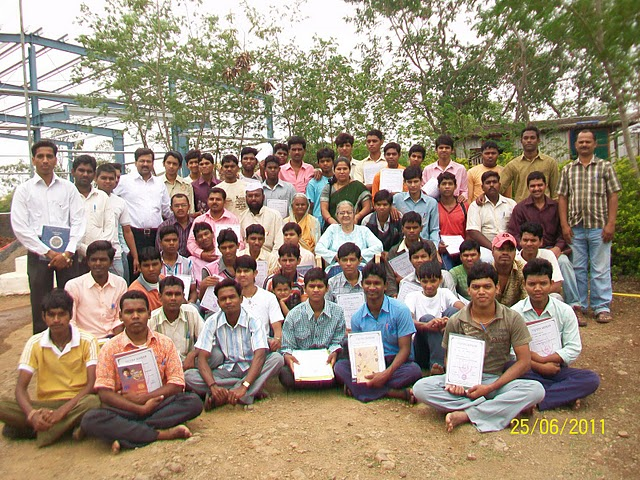 VIGYAN ASHRAM’S PROGRAMVIGYAN ASHRAM’S PROGRAMVIGYAN ASHRAM’S PROGRAMVIGYAN ASHRAM’S PROGRAMTechnology DevelopmentNon formal Education (DBRT & short term courses Program at Pabal)Replication Program (Introduction to Basic Technology (IBT)) ProgramInfrastructural Development at Pabal centerSupported bySupported bySupported bySupported byDept of science and Technology,  INDUSAAsha for Education, E-Boss, Honeywell, individual donorAsha for education, Lend-a-hand-India, Suzlon foundation, Hemendra Kothari foundation, Govt of Chattisgarh, AID,  GKN Sinter Metal, M/S Praj foundation,Govt of Maharashtra, E-BOSS (Mr.Meghaji)Course – 1 year DurationCourse – 1 year DurationDiploma In Basic Rural Technology (DBRT)Welding cum fabricator 50 Students24 studentsCourse – 1 – 3 month ‘s DurationCourse – 1 – 3 month ‘s DurationPoultry22Welding and Fabrication3Electrical Technician- 15.15Food Processing –13.13Electric appliances-5.5Electric appliances-5.5Motor Rewinding – 1.1Basic agriculture -1.1Computer (Basic & technician)8Masson / civil construction -12TOTAL139Lend-a-hand-India (Plan100)Suzlon foundationHemendra Kothari foundationGovt. of Chhattisgarh and UnicefBayer crop sciencesOthers & self financedNo. of schools601745522No of students5570205937110106802440YearNo. of SchoolsAmount in RupeesAvg. per School (Rs)2011-2012862149802249982010- 2011551435395260982009- 20105288035116,9292008- 2009534046407634Sr. NoName of Entrepreneur Address / Location Type of Enterprise1Mr.Vishal JagtapChas Kaman - PuneWelding Workshop2Mr.Sachin MoreShevgao - Ahmadnager Motor Winding 3Mr.Diwansing RajputShanimandal/ Tillali- NandurbarElectrical Shopy.4Mr.Sharad PagareBhrahmanvel - NandurbarCompuer training centre 5Mr.Pravin PatilRajale - DhuleSugyan computer Centre 6Mr.Amit PatilNagas - Sangali Sugyan computer Centre 7 Mr.Mudale Walaval  Welding Workshop8Mrs.ChavanMangaon – RaigadTailoring shop / training classes. 9 Mr.Sandeep Rane Kambhavade -Welding Workshop10 Mr.Shinde Rahimatpur – SataraMotor rewinding11Mr.Raut Rahimatpur – SataraWelding Workshop12Mr.Ghorpade HasurElectrical 13Mr.Bassapa PatilBelle wadi Welding Workshop14Mr.GujarShirdhon Electrical Shopy15Mr.Powar Shirdhol - Welding Workshop16Mr.Dipak Bawane Kallamb - Welding Workshop17Mr. Gajanan Ghonge KallambWelding Workshop18Mr.Sunil Kumbre Jalaka Electrical Shopy19Mrs.Pratibha Jambe JalakaGeneral Store20Mr.Parsibe Mukutban Electrical contractor21Mr. Malluvar Mukutban Computer centre.AGRICULTURE - ANIMAL HUSBANDRYENERGY - ENVIRONMENTliquid soap and sellingWater testingHealthy diet, Soya milk, Blood testingENGINEERINGFerro cement,Bamboo treatment,Different Agriculture tools Ventilation – Low cost housing,Toilets,Pedal power, Fabrication Plumbing,ConstructionDrip irrigation, Sprinkler, Vermi composting, Vemi wash, Humidity chamber, AQUA Portal, Nurserytechnique, Azolla culture,Weather SMS, Seedling Tray,Vaccination, Poultry, Age estimation, Rice cultivation, Crop using(SRI), Mulching, Silage Feed, concentrate for animals, Pest control, Soil testingSolar cooker, LED lighting ,Biogas, Soakpit, Watershed, Smokeless stove(Checkdam construction),Earthing, Inverter Computer applicationsPlain table survey  GPSFOOD PROCESSING Solar drying, Food preservation, Drying of vegetablesMedicinal plant cultivation Soil testing , Mosquito control (Gappi Fish breeding),Making phenyl,liquid soap and sellingWater testingHealthy diet, Soya milk, Blood testingENGINEERINGFerro cement,Bamboo treatment,Different Agriculture tools Ventilation – Low cost housing,Toilets,Pedal power, Fabrication Plumbing,ConstructionSr NoParticular StatusStatusA) Technology1Domestic Solar Egg Incubator 500 eggs.. capacity models is designed and fabricated and ready for testing. Earlier trial on lab scaled (20 egg) model was tested with 85 % success rate. 500 eggs.. capacity models is designed and fabricated and ready for testing. Earlier trial on lab scaled (20 egg) model was tested with 85 % success rate. 2A portable oleoresin extraction unitA portable model of supercritical extraction is under development. First unit is fabricated and tested for extraction of oleoresins from custard apple seeds, eucalyptus leaves, ginger etc and results are satisfactory.A portable model of supercritical extraction is under development. First unit is fabricated and tested for extraction of oleoresins from custard apple seeds, eucalyptus leaves, ginger etc and results are satisfactory.3Ambienttemperature dryer Ambient temperature dryer is fabricated (1000 kg fresh leaves capacity), which can be used in drying agro produce for oleoresin/natural color/flavor extraction. Trials are taken on leafy vegetables, fruits. It is found that drying is done effectively & with less energy input.    Ambient temperature dryer is fabricated (1000 kg fresh leaves capacity), which can be used in drying agro produce for oleoresin/natural color/flavor extraction. Trials are taken on leafy vegetables, fruits. It is found that drying is done effectively & with less energy input.    4Business models around solar equipments Different solar equipment is used for making food products and its economics is established for WSHG. Different solar equipment is used for making food products and its economics is established for WSHG. 5Aqua ponics Demo model of aquaponics is being piloted for studying basic Concepts of this technology.  Demo model of aquaponics is being piloted for studying basic Concepts of this technology.  6Low cost Bio-fertilizer production unitLow cost Bio-steel reactors for production of Gibralic acid (GA), Rhizobium, PSB’s, trichoderma etc is fabricated against order from neighbouring farmer. Low cost Bio-steel reactors for production of Gibralic acid (GA), Rhizobium, PSB’s, trichoderma etc is fabricated against order from neighbouring farmer. 7Portable wet garbage disposal unit To address wet garbage disposal issue, portable wet garbage disposal bio-gas unit is made from locally available material like PVC pipes. Trial for Bio-gas output and quantity of waste disposal is going on. To address wet garbage disposal issue, portable wet garbage disposal bio-gas unit is made from locally available material like PVC pipes. Trial for Bio-gas output and quantity of waste disposal is going on. 8Food processing RecipesFood processing recipes for local fruits like Tamarind, wood apple, tomato etc are prepared with their economical viability.Food processing recipes for local fruits like Tamarind, wood apple, tomato etc are prepared with their economical viability.9Agricultural toolsSmall agricultural tools like Drip winder, coconut peeler, sprinkle stand, ploughs are prepared with their drawing details.Small agricultural tools like Drip winder, coconut peeler, sprinkle stand, ploughs are prepared with their drawing details. B) Content development work -   B) Content development work -   B) Content development work -  1IBT Practical hand books as AaiBayaaMi~kIÊ ]jaa--pyaa-varNaÊ SaotI PaSauPaalanaÊ gaRhAaraogya.New practical hand books for IBT (Introduction to BasicTechnology) students/staff. These books cover all relevant practical’s details and their correlation with school curriculum. Open  Educational Resource(OER) Development OER development for Rural technology course is in progress in collaboration with National Institute of Open Schooling (NIOS), Pune. 2Online portal  www.learningwhiledoing.in A new web site is developed to upload design  Manuals / educational contents.  3Multimedia CD – Fabrication design basic & advance.Electrical basic & Advance.   Interactive multimedia content is developed for 2 courses of Vigyan ashram.  S.N.Name of conference / organiser Staff memberTopic of training1Fab conference (LIMA)Yogesh KulkarniFABLAB annual conference at LIMA (PERU), sponsored by MIT, USA - Digital Fabrication.2SP Jain Institute of management study ,MumbaiRahul JagtapRanjeet ShanbagNGO management, Brand Building, Human resource management.3Entrepreneurship development – trainers trainings – 5 day workshop by I-create Pvt.Ltd at Panji, GoaAnand GosaviKailash JadhavEntrepreneurship development.6Rural development Action Group – Meeting, IIT, Pawai.Ranjeet ShanbagRural Technology development.7Recognition of Prior Learning (RPL) – 2 days workshop atNew Delhi.Ranjeet ShanbagFramework development for RPL in India.8CSR meet , Infosys PuneRanjeet ShanbagYearly MGO meet.91 day workshop on Conceptual Clarity & Brain Storming onWCE at Vigyan Ashram.ALL STAFFWork Centric Education.10NCRI & A.N Sinha Institute,Patna, BiharYogesh KulkarniContextualising Nai Talim – science and technology Best PracticesSr. No.NameDonation In Rs.1Mrs. Rosemarie Dai Meghaji509865.002Mr. Yashwant Limaye50000.003ASHOK SHANKAR VAIDYA18000.004DIPTHI DEEPAK LOKANDE500.005E-BOSS60000.006KULKARNI GANGADHAR RAMCHANDRA5000.007MIRA KALBAG500.008M.N.BHAVE PUNE100.009NARENDRA CHOTHE1001.0010SHETH CHIMAMLAL MEMO.TRUST10000.0011Shri. Rutesh & Parul Shah10000.0012VIJAY SHANKAR NANDKARNI100.0013ASHOK SHANKAR VAIDYA18000.0014BHARAT PACHANGE1000.0015DILIP VAIDYA501.0016DR. GIRISH BHIRUD500.0017RITA KALBAG5000.0018SHIVAJI BHATT5000.0019VASANT BILGIKAR10000.00705067.00DBRT programIBTImproving facilities in ashramTechnology projectsImproving Agri. Facilities/Solar Park/INDUSAPTIAsha for education –Seatle, Mr. Diamond Meghaji, Tech Mahindra foundationAsha for education-Seatle, Suzlon foundation , Bayer crop sciences ,  Lend-a-hand-India, AID – Chicago, HK foundation, unicef, Govt of ChattisgarhPRAJ foundation (Animal husbandry project), Mr.Daimond Meghaji(Staff quarter), Govt of Maharashtra (Students hostel)DST  (Govt. of India)INDUSASr.No Name of ProjectOpening BalanceReceiptExpensesClosing Balance 1VAM Pabal Campus1DBRT-250635.797266863910282930.31IBT Asha88461.6340088061.631Asha Project (Pabal)462442.87039731051887114528.551Honeywell 1800001800001Total A480268.7316766411691389465520.4811VAM-3938931260595314512.5552189.51Fab Lab68939.6768939.6711Total B-324953.331260595314512.5621129.1712IAP Project1066778.861066778.863ADRA54505028865421644Bayer-337079628-433355Indusa Project-123634.9259146133839433987.086Bridge Loan325188160003411887PLAN 100-82272132501302662989-235579.898Core Grant-601878909321061969-231223.759SUZLON-45717827152842497766-239660.1110Suzlon AH17646617646611GKN31757673148328602643629765912HKF49359215780010472601159898.5113PRAJ218546112151300234.530462.514IBT Chhatisgarh13156001058280257320.2515Oleoresin Project5000078257-2825716STAR Forum10350088881.6914618.3117Interest Received* 120013120013Total C4059726.9414471199148684263662499.76Grand Total  A+B+C4215042.3417408435168743284749149.41* Interest on Saving A/C Received at IIE (Pune)Account.* Interest on Saving A/C Received at IIE (Pune)Account.* Interest on Saving A/C Received at IIE (Pune)Account.* Interest on Saving A/C Received at IIE (Pune)Account.* Interest on Saving A/C Received at IIE (Pune)Account.As per IIE account dept. VA corpus as on 31st March 2011 is Rs. 7362985.57/-Interest on Corpus Rs. ___________________(To be received from IIE)As per IIE account dept. VA corpus as on 31st March 2011 is Rs. 7362985.57/-Interest on Corpus Rs. ___________________(To be received from IIE)As per IIE account dept. VA corpus as on 31st March 2011 is Rs. 7362985.57/-Interest on Corpus Rs. ___________________(To be received from IIE)As per IIE account dept. VA corpus as on 31st March 2011 is Rs. 7362985.57/-Interest on Corpus Rs. ___________________(To be received from IIE)As per IIE account dept. VA corpus as on 31st March 2011 is Rs. 7362985.57/-Interest on Corpus Rs. ___________________(To be received from IIE)As per IIE account dept. VA corpus as on 31st March 2011 is Rs. 7362985.57/-Interest on Corpus Rs. ___________________(To be received from IIE)VA Corpus as on 31st March is Rs. _______________.VA Corpus as on 31st March is Rs. _______________.VA Corpus as on 31st March is Rs. _______________.VA Corpus as on 31st March is Rs. _______________.VA Corpus as on 31st March is Rs. _______________.